Муниципальный этап всероссийской олимпиады школьников по русскому языку2013-2014 учебный год10-11 классыОхарактеризуйте звук, который обозначает буква «д» в слове «подпись» Какие еще звуки может обозначать буква «д»? Ответ проиллюстрируйте примерами.Произведите этимологический анализ слова сутки. Какую приставку можно выделить в данном слове? Приведите в пример не менее двух слов, имеющих в своем составе ту же приставку.Ниже приведены местоимения на старославянском языке и их переводы на русский язык.  – где,  – тогда,  – так.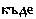 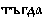 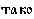 Указаны также еще восемь местоимений на старославянском языке:         Известно, что три из них переводятся как здесь, туда (далеко), сейчас.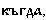 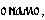 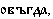 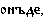 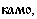 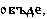 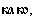 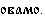 Определите, каким именно местоимениям соответствуют три приведенных выше перевода, определите значения остальных слов старославянского языка.В произведениях XVIII века часто можно было встретить слово истуканщик:Молодой вельможа…есть ни живописец, ни музыкант, ни зодчий, ни истуканщик. (Вольтер. «Вадины сказки», перевод с фр. М.Попова, 1771 г.); … Я подошел ближе и приметил мое заблуждение. Искусный истуканщик своею хитростью обманул мой взор и неодушевленную вещь представил мне живо существом одушевленным. («Даноново сновидение», перевод с фр. , 1779 г.).Поясните, каково лексическое значение данного слова. Назовите не менее двух родственных слов с тем же корнем. Подберите к слову «истуканщик» не менее двух синонимов. Какие из следующих пяти слов можно отнести более чем к одной части речи:Простой, рассердит, сердит, поразит, подвиг, смог, три?Прочитайте данные ниже словосочетания. Укажите среди них то, в котором слова связаны не тем типом подчинительной связи, что в других. Укажите данный тип подчинительной связи. Свой ответ аргументируйте. Бежать быстро, очень легкий, брюки клеш, брюки галифе, дети постарше, его сумка, говорил зевая, довольный успехом, попросил прочитать, цвет индиго.Даны два предложения Скоро можно ждать засухи. и Дождей не было уже две недели. Составьте из них 5 сложных  предложений, выражающих  причинно-следственные отношения. Укажите средства выражения этих отношений. Порядок следования главной и придаточной части  может быть любым.В книге Льва Васильевича Успенского «Слово о словах» есть рассказ о говорах, окружающих Великие Луки, где на вопрос: «Ванъ, а ваши где?» – можно было услышать:   – Да батька уже помешался, так ён на будворице орёт, а матка, тая шум с избы паше…Сопоставьте этот пример с пословицами Песни играть – не поле орать. Дураков не орут, не сеют, они сами родятся.Каково значение слова «орать» в русских говорах?Попытайтесь сами перевести ответ Вани на современный литературный язык, используя данные ниже подсказки. В псковских говорах слово будворица – ободворица означает «приусадебный участок», «огород»; шум – «мусор»; помешаться –«пахать поле по второму разу». Вставьте пропущенные буквы, расставьте знаки препинания в предложении.Полковой к..мандир в ту самую минуту как услыхал стр..льбу и крик сзади понял что случилось что(нибудь) ужасное с его полком и мысль что он пр…мерный много лет служивший  офицер мог быть виновен перед н…чальством в оплошности или (не)распор…дительности так пор…зила его что в ту же минуту забыв и (не)покорного полковника-к..в..лериста и свою ген…ральскую важность он ухв…тившись за луку седла и шпоря лошадь поск…кал к полку под градом пуль осыпавших но счастливо мин…вавших его. (Л.Н.Толстой)1) Укажите количество простых предложений____________2) Подчеркните грамматическую основу всех простых предложений.3) Выпишите придаточные предложения, присоединяющиеся к главному при помощи союза что. Укажите их тип.4) Приведите пример трех предложений, в которых что являлось бы союзным словом и присоединяло разные типы придаточных предложений.